Скорая помощь, или как лечат за границей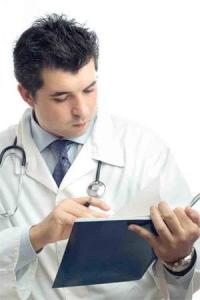 Если сравнивать отечественных педиатров и американских, то в глаза родителей сразу бросается... невнимание со стороны заокеанских врачей.Медицина в США менее человечна, чем у нас. Это при том, что доктор встретит вас с неимоверным восторгом, но по окончании времени приема, вас с улыбкой во все 32 зуба попросят из кабинета. Никто не будет вести с вами получасовые беседы об уходе за ребенком, воспитании, введении прикорма и тому подобное.В Штатах практикуется массовая раздача информационных материалов, что компенсирует недостаток информации при общении с врачом. Во время каждого посещения вам предлагают листовки и брошюры, изданные Американской академией педиатрии (ААП). В них содержится вся информация для каждого периода развития вашего ребенка касательно прикорма, прививок, оказания первой помощи малышу и многое другое. Помимо этого, в любом медицинском центре всегда есть большой стенд с «кармашками», в которых лежат брошюры, выпущенные той же ААП. Это помогает разобраться в интересующих вас вопросах самим и сэкономить драгоценное время врача. Немаловажно, что в них во всех отображено единое мнение, одобренное ААП, кстати, то же самое, которое вам выскажет врач.Американская медицина характеризуется еще и отсутствием индивидуального подхода. Американская академия педиатрии дает четкие указания всем врачам. Например, касательно введения прикорма все педиатры скажут, что начинать надо в 6 месяцев с 2 чайных ложек рисовой каши, гранулированной и специально адаптированной. У нас все совсем иначе. Если вы попадете к педиатру «старой закалки», он порекомендует начать прикорм в 4 месяца с яблочного сока. Если к молодому, то тот скажет, что первым прикормом должно быть овощное пюре и вводить его следует не раньше 6 месяцев. У нас вид прикорма порекомендуют в зависимости от веса малыша и показателей анализов. Та же ситуация и с прививками. Если положено ее сделать в определенном возрасте, то в США ее обязательно сделают, даже если у малыша вчера была высокая температура, а сегодня ее нет. Доктор будет очень удивлен и недоволен, если вы откажетесь делать прививку, потому что своими «капризами» вы сбиваете график прививок. А это означает, что прививки надо будет «сдвигать» и делать по индивидуальной схеме, что приносит неудобства процедуру, доведенную до автоматизма. На вас будут давить, чтобы вы дали согласие сделать все как положено. В Штатах в отношении детей врачи руководствуются принципом «само пройдет». Ко многим «страшным» для наших педиатров признакам здесь отнесутся гораздо более спокойно, а вернее, не обратят на них никакого внимания. Особенно это касается различных временных неврологических проявлений, диатеза, преславутого стафлококка. Главные признаки, по которым врач судит, нужно ли лечение, - это жалобы и внешний вид. Если анализы показали стафилококк, а ребенок выглядит здоровым и бодрым, и перепуганные родители не могут назвать ни одного симптома, то американский доктор только пожмет плечами и назначит максимум попить бактерии , и отправит странных родителей домой, чтоб не мешали работать.Здесь врачи меньше вызывают неприятных переживаний, потому что без проведения анализов и обследований никогда не скажут вам предварительный диагноз, а только дождавшись результатов осторожно сообщат, что ребенка надо полечить. А вот наша медицина делает родителей невротиками, потому что всегда выискивают проблемы, без конца пугают и страшат ужасными диагнозами и всевозможными осложнениями. Конечно, вы волей-неволей начнете дергаться!Но, наверное, самое существенное отличие заокеанской педиатрии заключается в том, что невозможно попасть к врачу без записи или вызвать на дом. Время приема назначается обычно не раннее чем за месяц, а то и того больше. В экстренных ситуациях можно позвонить в «скорую», но она приезжает далеко не всегда, а только в случаях действительно крайней необходимости, и не всегда, если нужна госпитализация, повезут в больницу. Если малышу нужна срочная помощь, родители хватают его под мышку и летят в emergency. Кстати, название (emergency - неотложность) абсолютно не означает, что вас сразу же примут и начнут лечить. Поскольку emergency – это гибрид «скорой», травмопункта, больницы и поликлиники для тех, кто не хочет или не может ждать месяц до приема врача, а очереди в ней бывают огромные! Многие оказываются в тупике, если, например, у ребенка появилась сыпь, - обращение в emergency все-таки подразумевает некоторую неотложность, до приема по записи очень далеко, а ваш педиатр по телефону недосягаем, да и «скорую» вызывать глупо. Как быть?Существует разница и в подходе к лечению. При обычной простуде наш «родной» врач пропишет уйму различных лекарств – жаропонижающее, иммуномодулятор, «пшикалку» в горло, капли в нос, и, возможно, антибиотик. У них же лечат очень аккуратно. Температуру сбивают только когда она действительно высокая. Антибиотики назначают лишь в крайнем случае, когда пациент уже долго болеет и положительная динамика отсутствует. Даже капли в нос прописывают строго по показаниям. И без рецепта в аптеке вы не купите почти ничего, кроме разве что жаропонижающего. Так что хочешь-не хочешь, а приходится лечиться так, как сказал врач, и не пичкать ребенка чудо-таблетками, которые помогли соседскому мальчугану.Но все же, при всех перечисленных недостатках американской педиатрии, при их «бесчеловечном» подходе к пациенту, в каждом американском медицинском центре с отделением педиатрии обязательно висит стенд, увешанный фотографиями маленьких пациентов, детскими рисунками и благодарностями от родителей.Отличная традиция, которую можно перенять!Mamashcam.ru 2012г.